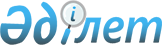 О внесении изменений в решение Кокшетауского городского маслихата от 24 декабря 2014 года № С-32/2 "О городском бюджете на 2015-2017 годы"Решение Кокшетауского городского маслихата Акмолинской области от 22 сентября 2015 года № С-41/2. Зарегистрировано Департаментом юстиции Акмолинской области 7 октября 2015 года № 5002      Примечание РЦПИ.

      В тексте документа сохранена пунктуация и орфография оригинала.

      В соответствии с пунктом 4 статьи 106 Бюджетного кодекса Республики Казахстан от 4 декабря 2008 года, подпунктом 1) пункта 1 статьи 6 Закона Республики Казахстан от 23 января 2001 года «О местном государственном управлении и самоуправлении в Республике Казахстан», Кокшетауский городской маслихат РЕШИЛ:



      1. Внести в решение Кокшетауского городского маслихата «О городском бюджете на 2015-2017 годы» от 24 декабря 2014 года № С-32/2 (зарегистрировано в Реестре государственной регистрации нормативных правовых актов за № 4567, опубликовано 15 января 2015 года в газетах «Көкшетау» и «Степной маяк») следующие изменения:



      пункт 1 изложить в новой редакции:



      «1. Утвердить городской бюджет на 2015 – 2017 годы согласно приложениям 1, 2 и 3 соответственно, в том числе на 2015 год в следующих объемах:



      1) доходы – 22 880 790,2 тысячи тенге, в том числе:

      налоговые поступления – 15 292 905 тысяч тенге;

      неналоговые поступления – 72 361 тысяча тенге;

      поступления от продажи основного капитала – 835 450 тысяч тенге;

      поступления трансфертов – 6 680 074,2 тысячи тенге;



      2) затраты – 22 614 513,4 тысячи тенге;



      3) чистое бюджетное кредитование – 933 443,2 тысячи тенге, в том числе:

      бюджетные кредиты – 939 756,2 тысячи тенге;

      погашение бюджетных кредитов – 6 313 тысяч тенге;



      4) сальдо по операциям с финансовыми активами – 196 988 тысяч тенге, в том числе:

      приобретение финансовых активов – 196 988 тысяч тенге;



      5) дефицит (профицит) бюджета – -864 154,4 тысячи тенге;



      6) финансирование дефицита (использование профицита) бюджета – 864 154,4 тысячи тенге.»;



      пункт 6 изложить в новой редакции:



      «6. Учесть, что в городском бюджете на 2015 год предусмотрены целевые трансферты за счет средств областного бюджета на образование в сумме 296 269,8 тысяч тенге, в том числе:



      1) целевые текущие трансферты в сумме 94 791,8 тысяч тенге, в том числе:

      5 220,3 тысячи тенге - на приобретение и установку окон в средней школе № 11 города Кокшетау;

      3 575,4 тысячи тенге - на приобретение кабинета химии для средней школы № 11 города Кокшетау;

      3 729,6 тысяч тенге – на приобретение интерактивных досок для средней школы № 11 города Кокшетау;

      10 462 тысячи тенге - на обследование психического здоровья детей и подростков и оказание психолого-медико-педагогической консультативной помощи населению;

      6 299 тысяч тенге - на содержание ребенка (детей), переданного патронатным воспитателям;

      1 000 тысяча тенге - на оснащение электронными учебниками в государственных учреждениях основного среднего и общего среднего образования;

      64 505,5 тысяч тенге - на реализацию государственного образовательного заказа в дошкольных организациях образования;



      2) целевые трансферты на развитие в сумме 201 478 тысяч тенге, в том числе:

      116 578 тысяч тенге - на строительство пристройки на 500 мест к средней школе № 2 в городе Кокшетау Акмолинской области;

      34 900 тысяч тенге - на строительство пристройки школы на 264 места по улице Советской, 10 в селе Красный яр города Кокшетау Акмолинской области;

      50 000 тысяч тенге - на строительство дошкольного образовательного учреждения на 240 мест (привязка) по улице Кирпичная, 11А в городе Кокшетау Акмолинской области.»;



      пункт 8 изложить в новой редакции:



      «8. Учесть, что в городском бюджете на 2015 год предусмотрены целевые текущие трансферты за счет средств областного бюджета на социальное обеспечение населения в сумме 34 800 тысяч тенге, в том числе:

      34 800 тысяч тенге - на проведение мероприятий, посвященных семидесятилетию Победы в Великой Отечественной войне.»;



      пункт 10 изложить в новой редакции:



      «10. Учесть, что в городском бюджете на 2015 год предусмотрены целевые трансферты за счет средств областного бюджета в сумме 4 205 014,4 тысячи тенге, в том числе:



      1) целевые текущие трансферты в сумме 3 829 576,2 тысячи тенге, в том числе:

      6 625 тысяч тенге - на проведение противоэпизоотических мероприятий;

      135 тысяч тенге - на возмещение (до 50%) стоимости сельскохозяйственных животных, направляемых на санитарный убой;

      308 945 тысяч тенге - на ремонт дворовых территорий;

      94 288 тысяч тенге - на восстановление газораспределительных установок и наружных газопроводов;

      140 589 тысяч тенге - на изъятие земельных участков и недвижимого имущества для государственных надобностей;

      176 550 тысяч тенге - на восстановление лифтового хозяйства;

      1 046 583,6 тысяч тенге - на ремонт автомобильных дорог города Кокшетау;

      374 380,3 тысячи тенге - на завершение отопительного сезона теплоснабжающим предприятиям;

      16 653 тысячи тенге - в связи с передачей расходов детских юношеских спортивных школ из областного бюджета в городской;

      414 627,3 тысячи тенге - на компенсацию потерь нижестоящих бюджетов;

      22 200 тысяч тенге - на приобретение жилья отдельным категориям граждан;

      1 100 000 тысяч тенге - на подготовку к отопительному сезону теплоснабжающим предприятиям;

      128 000 тысяч тенге - на благоустройство и санитарию города;



      2) целевые трансферты на развитие в сумме 375 438,2 тысячи тенге, в том числе:

      29 000 тысячи тенге – на корректировку проектно-сметной документации, реконструкцию парка «Борцам революции»;

      95 509,2 тысячи тенге - на разработку проектно-сметной документации, строительство здания Дворца бракосочетания;

      42 413 тысяч тенге - на увеличение уставного капитала ГКП на ПХВ «Кокшетау Су Арнасы»;

      18 000 тысяч тенге - на увеличение уставного капитала ГКП на ПХВ «Көкше-Жәрдем»;

      30 000 тысяч тенге - на строительство инженерных сетей к зданию Досуговый центр молодежи в городе Кокшетау;

      7 000 тысяч тенге - на строительство пяти девятиэтажных сорокапятиквартирных жилых домов (привязка) с двумя жилыми пристройками в городе Кокшетау позиции 6, 7, 14, 15, 16, 17, 29;

      50 000 тысяч тенге – на реконструкцию въездной арки на трассе Кокшетау – Астана;

      3 388 тысяч тенге – на строительство внутриквартальных сетей и благоустройство севернее микрорайона Васильковский (на участке площадью 13 га). Внутриквартальные сети и благоустройство для пятиэтажного сорокапятиквартирного жилого дома (позиция 30) в городе Кокшетау Акмолинской области;

      18 715,6 тысяч тенге – на строительство инженерных сетей севернее микрорайона Васильковский в городе Кокшетау (2 этап). Канализационная насосная станция (КНС);

      2 468,5 тысяч тенге - на строительство внутриквартальных сетей и благоустройство севернее микрорайона Васильковский (на участке площадью 13 га). Внутриквартальные сети и благоустройство для пятиэтажного сорокапятиквартирного жилого дома (позиция 31) в городе Кокшетау Акмолинской области;

      6 233,7 тысяч тенге - на строительство магистральных сетей и внутриквартальных сетей севернее микрорайона Васильковский (на участке площадью 33,5 га) - 1 этап, в городе Кокшетау Акмолинской области. (Строительство наружных инженерных сетей и благоустройство к многоквартирным жилым домам севернее микрорайона Васильковский, двор № 1: четыре тридцатиквартирных жилых дома, один сорокапятиквартирный жилой дом, 1 очередь);

      6 251,3 тысячи тенге - на строительство магистральных сетей и внутриквартальных сетей севернее микрорайона Васильковский (на участке площадью 33,5 га) - 1 этап, в городе Кокшетау Акмолинской области. (Строительство магистральных сетей и внутриквартальных сетей севернее микрорайона Васильковский, двор № 2: два тридцатиквартирных жилых дома, один тридцатипятиквартирный семиэтажный жилой дом, один сорокапятиквартирный девятиэтажный жилой дом, 2 очередь);

      13 016,3 тысячи тенге - на строительство магистральных сетей и внутриквартальных сетей севернее микрорайона Васильковский (на участке площадью 33,5 га) - 1 этап, в городе Кокшетау Акмолинской области. (Строительство магистральных инженерных сетей теплоснабжения и электроснабжения севернее микрорайона Васильковский, 3 очередь);

      5 181 тысяча тенге - на строительство магистральных и внутриквартальных сетей севернее микрорайона Васильковский (на участке площадью 33,5 га) в городе Кокшетау Акмолинской области 2 этап (1 очередь);

      7 762 тысячи тенге – на строительство наружных инженерных сетей и благоустройство к пяти тридцатиквартирным жилым домам в районе жилого комплекса Жансая в городе Кокшетау Акмолинской области;

      6 222,4 тысячи тенге – на строительство внутриквартальных сетей благоустройство севернее микрорайона Васильковский (на участке площадью 13 га). Внутриквартальные сети и благоустройство для трех девятиэтажных жилых домов (позиции 11, 12, 13) в городе Кокшетау Акмолинской области;

      14 277,2 тысячи тенге – на строительство инженерных сетей по улице Горького к жилым застройкам (в том числе жилого комплекса Жансая) и районам перспективного строительства;

      20 000 тысяч тенге - на разработку проектно-сметной документации на строительство инженерных сетей и благоустройство к жилому сорокапятиквартирному девятиэтажному дому с двумя жилыми пристройками северенее микрорайона Васильковский (позиции 6, 7, 14, 15, 16, 17, 29).»;



      пункт 11 изложить в новой редакции:



      «11. Утвердить резерв местного исполнительного органа города на 2015 год в сумме 86 376 тысячи тенге.»;



      приложения 1, 5 к указанному решению изложить в новой редакции, согласно приложениям 1, 2 к настоящему решению.



      2. Настоящее решение вступает в силу со дня государственной регистрации в Департаменте юстиции Акмолинской области и вводится в действие с 1 января 2015 года.      Председатель 41-ой внеочередной

      сессии Кокшетауского городского

      маслихата пятого созыва                    С.Рахимжанов      Секретарь Кокшетауского

      городского маслихата

      пятого созыва                              Б.Бегалин      «СОГЛАСОВАНО»      Аким города Кокшетау                       Е.Маржикпаев

      «22» сентября 2015 года

Приложение 1    

к решению Кокшетауского

городского маслихата 

от 22 сентября 2015 

года № С-41/2    Приложение 1    

к решению Кокшетауского

городского маслихата 

от 24 декабря 2014  

года № С-32/2     

Городской бюджет на 2015 год

Приложение 2     

к решению Кокшетауского

городского маслихата 

от 22 сентября 2015  

года № С- 41/2    Приложение 5     

к решению Кокшетауского

городского маслихата 

от 24 декабря 2014  

года № С-32/2     

Бюджетные программы района в городе, города районного значения, поселка, села, сельского округа на 2015 год
					© 2012. РГП на ПХВ «Институт законодательства и правовой информации Республики Казахстан» Министерства юстиции Республики Казахстан
				КатегорияКатегорияКатегорияКатегорияСумма, тысяч тенгеКлассКлассКлассСумма, тысяч тенгеПодклассПодклассСумма, тысяч тенгеНаименованиеСумма, тысяч тенге12345I. Доходы22880790,21Налоговые поступления15292905,0101Подоходный налог950133,02Индивидуальный подоходный налог950133,0103Социальный налог4549000,01Социальный налог4549000,0104Hалоги на собственность1270680,01Hалоги на имущество737405,03Земельный налог87238,04Hалог на транспортные средства445872,05Единый земельный налог165,0105Внутренние налоги на товары, работы и услуги8210161,02Акцизы7922747,03Поступления за использование природных и других ресурсов51619,04Сборы за ведение предпринимательской и профессиональной деятельности212101,05Налог на игорный бизнес23694,0108Обязательные платежи, взимаемые за совершение юридически значимых действий и (или) выдачу документов уполномоченными на то государственными органами или должностными лицами312931,01Государственная пошлина312931,02Неналоговые поступления72361,0201Доходы от государственной собственности25444,01Поступления части чистого дохода государственных предприятий2717,05Доходы от аренды имущества, находящегося в государственной собственности22289,0КатегорияКатегорияКатегорияКатегорияСумма, тысяч тенгеКлассКлассКлассСумма, тысяч тенгеПодклассПодклассСумма, тысяч тенгеНаименованиеСумма, тысяч тенге7Вознаграждения по кредитам, выданным из государственного бюджета438,0202Поступления от реализации товаров (работ, услуг) государственными учреждениями финансируемыми из государственного бюджета5050,01Поступления от реализации товаров (работ, услуг) государственными учреждениями финансируемыми из государственного бюджета5050,0203Поступления денег от проведения государственных закупок, организуемых государственными учреждениями, финансируемыми из государственного бюджета1027,01Поступления денег от проведения государственных закупок, организуемых государственными учреждениями, финансируемыми из государственного бюджета1027,0204Штрафы, пени, санкции, взыскания, налагаемые государственными учреждениями, финансируемыми из государственного бюджета, а также содержащимися и финансируемыми из бюджета (сметы расходов) Национального Банка Республики Казахстан600,01Штрафы, пени, санкции, взыскания, налагаемые государственными учреждениями, финансируемыми из государственного бюджета, а также содержащимися и финансируемыми из бюджета (сметы расходов) Национального Банка Республики Казахстан, за исключением поступлений от организаций нефтяного сектора600,0206Прочие неналоговые поступления40240,01Прочие неналоговые поступления40240,03Поступления от продажи основного капитала835450,001Продажа государственного имущества, закрепленного за государственными учреждениями540450,01Продажа государственного имущества, закрепленного за государственными учреждениями540450,003Продажа земли и нематериальных активов295000,01Продажа земли270000,02Продажа нематериальных активов25000,04Поступления трансфертов6680074,202Трансферты из вышестоящих органов государственного управления6680074,22Трансферты из областного бюджета6680074,2Функциональная группаФункциональная группаФункциональная группаФункциональная группаСумма тысяч тенгеАдминистратор бюджетных программАдминистратор бюджетных программАдминистратор бюджетных программСумма тысяч тенгеПрограммаПрограммаСумма тысяч тенгеНаименованиеСумма тысяч тенге12345II. Затраты22614513,41Государственные услуги общего характера342525,3112Аппарат маслихата района (города областного значения)15790,0001Услуги по обеспечению деятельности маслихата района (города областного значения)15721,0003Капитальные расходы государственного органа69,0122Аппарат акима района (города областного значения)103457,8001Услуги по обеспечению деятельности акима района (города областного значения)101487,8003Капитальные расходы государственного органа1970,0123Аппарат акима района в городе, города районного значения, поселка, села, сельского округа29887,0001Услуги по обеспечению деятельности акима района в городе, города районного значения, поселка, села, сельского округа26887,0022Капитальные расходы государственного органа3000,0452Отдел финансов района (города областного значения)34072,4001Услуги по реализации государственной политики в области исполнения бюджета и управления коммунальной собственностью района (города областного значения)24552,9003Проведение оценки имущества в целях налогообложения6109,3010Приватизация, управление коммунальным имуществом, постприватизационная деятельность и регулирование споров, связанных с этим3228,0018Капитальные расходы государственного органа182,2453Отдел экономики и бюджетного планирования района (города областного значения)23102,0001Услуги по реализации государственной политики в области формирования и развития экономической политики, системы государственного планирования22972,0004Капитальные расходы государственного органа130,0458Отдел жилищно-коммунального хозяйства, пассажирского транспорта и автомобильных дорог района (города областного значения)40506,0001Услуги по реализации государственной политики на местном уровне в области жилищно-коммунального хозяйства, пассажирского транспорта и автомобильных дорог40506,0467Отдел строительства района (города областного значения)95710,1Функциональная группаФункциональная группаФункциональная группаФункциональная группаСумма тысяч тенгеАдминистратор бюджетных программАдминистратор бюджетных программАдминистратор бюджетных программСумма тысяч тенгеПрограммаПрограммаСумма тысяч тенгеНаименованиеСумма тысяч тенге040Развитие объектов государственных органов95710,12Оборона1497865,9122Аппарат акима района (города областного значения)1497865,9005Мероприятия в рамках исполнения всеобщей воинской обязанности18485,6006Предупреждение и ликвидация чрезвычайных ситуаций масштаба района (города областного значения)1479380,33Общественный порядок, безопасность, правовая, судебная, уголовно-исполнительная деятельность106812,5458Отдел жилищно-коммунального хозяйства, пассажирского транспорта и автомобильных дорог района (города областного значения)93627,5021Обеспечение безопасности дорожного движения в населенных пунктах93627,5499Отдел регистрации актов гражданского состояния района (города областного значения)13185,0001Услуги по реализации государственной политики на местном уровне в области регистрации актов гражданского состояния13185,04Образование5940064,7464Отдел образования района (города областного значения)1676287,8009Обеспечение деятельности организаций дошкольного воспитания и обучения956395,3040Реализация государственного образовательного заказа в дошкольных организациях образования719892,5464Отдел образования района (города областного значения)3490711,4003Общеобразовательное обучение3250903,4006Дополнительное образование для детей239808,0465Отдел физической культуры и спорта района (города областного значения)17680,0017Дополнительное образование для детей и юношества по спорту17680,0464Отдел образования района (города областного значения)30514,0018Организация профессионального обучения30514,0464Отдел образования района (города областного значения)313109,6001Услуги по реализации государственной политики на местном уровне в области образования15090,0004Информатизация системы образования в государственных учреждениях образования района (города областного значения)3366,6005Приобретение и доставка учебников, учебно-методических комплексов для государственных учреждений образования района (города областного значения)105846,0Функциональная группаФункциональная группаФункциональная группаФункциональная группаСумма тысяч тенгеАдминистратор бюджетных программАдминистратор бюджетных программАдминистратор бюджетных программСумма тысяч тенгеПрограммаПрограммаСумма тысяч тенгеНаименованиеСумма тысяч тенге007Проведение школьных олимпиад, внешкольных мероприятий и конкурсов районного (городского) масштаба17725,0012Капитальные расходы государственного органа181,0015Ежемесячная выплата денежных средств опекунам (попечителям) на содержание ребенка-сироты (детей-сирот), и ребенка (детей), оставшегося без попечения родителей62541,0022Выплата единовременных денежных средств казахстанским гражданам, усыновившим (удочерившим) ребенка (детей)-сироту и ребенка (детей), оставшегося без попечения родителей6710,0029Обследование психического здоровья детей и подростков и оказание психолого-медико-педагогической консультативной помощи населению11114,0067Капитальные расходы подведомственных государственных учреждений и организаций90536,0467Отдел строительства района (города областного значения)411761,9037Строительство и реконструкция объектов образования411761,96Социальная помощь и социальное обеспечение698349,8464Отдел образования района (города областного значения)6660,0030Содержание ребенка (детей), переданного патронатным воспитателям6660,0451Отдел занятости и социальных программ района (города областного значения)589013,7002Программа занятости49782,7004Оказание социальной помощи на приобретение топлива специалистам здравоохранения, образования, социального обеспечения, культуры, спорта и ветеринарии в сельской местности в соответствии с законодательством Республики Казахстан9098,0005Государственная адресная социальная помощь11601,0006Оказание жилищной помощи25993,0007Социальная помощь отдельным категориям нуждающихся граждан по решениям местных представительных органов153660,0010Материальное обеспечение детей-инвалидов, воспитывающихся и обучающихся на дому4055,0013Социальная адаптация лиц, не имеющих определенного местожительства42433,0014Оказание социальной помощи нуждающимся гражданам на дому87884,0016Государственные пособия на детей до 18 лет7573,0Функциональная группаФункциональная группаФункциональная группаФункциональная группаСумма тысяч тенгеАдминистратор бюджетных программАдминистратор бюджетных программАдминистратор бюджетных программСумма тысяч тенгеПрограммаПрограммаСумма тысяч тенгеНаименованиеСумма тысяч тенге017Обеспечение нуждающихся инвалидов обязательными гигиеническими средствами и предоставление услуг специалистами жестового языка, индивидуальными помощниками в соответствии с индивидуальной программой реабилитации инвалида77916,0023Обеспечение деятельности центров занятости населения1549,0052Проведение мероприятий, посвященных семидесятилетию Победы в Великой Отечественной войне117469,0451Отдел занятости и социальных программ района (города областного значения)99724,1001Услуги по реализации государственной политики на местном уровне в области обеспечения занятости и реализации социальных программ для населения55321,1011Оплата услуг по зачислению, выплате и доставке пособий и других социальных выплат2198,0021Капитальные расходы государственного органа500,0025Внедрение обусловленной денежной помощи по проекту Өрлеу19259,0050Реализация Плана мероприятий по обеспечению прав и улучшению качества жизни инвалидов22446,0458Отдел жилищно-коммунального хозяйства, пассажирского транспорта и автомобильных дорог района (города областного значения)2952,0050Реализация Плана мероприятий по обеспечению прав и улучшению качества жизни инвалидов2952,07Жилищно-коммунальное хозяйство3715370,5458Отдел жилищно-коммунального хозяйства, пассажирского транспорта и автомобильных дорог района (города областного значения)413427,0002Изъятие, в том числе путем выкупа земельных участков для государственных надобностей и связанное с этим отчуждение недвижимого имущества140589,0003Организация сохранения государственного жилищного фонда270838,0031Изготовление технических паспортов на объекты кондоминиумов2000,0467Отдел строительства района (города областного значения)1605321,4003Проектирование и (или) строительство, реконструкция жилья коммунального жилищного фонда764792,5004Проектирование, развитие и (или) обустройство инженерно-коммуникационной инфраструктуры818328,9098Приобретение жилья коммунального жилищного фонда22200,0Функциональная группаФункциональная группаФункциональная группаФункциональная группаСумма тысяч тенгеАдминистратор бюджетных программАдминистратор бюджетных программАдминистратор бюджетных программСумма тысяч тенгеПрограммаПрограммаСумма тысяч тенгеНаименованиеСумма тысяч тенге479Отдел жилищной инспекции района (города областного значения)9774,0001Услуги по реализации государственной политики на местном уровне в области жилищного фонда9313,0005Капитальные расходы государственного органа461,0123Аппарат акима района в городе, города районного значения, поселка, села, сельского округа49276,0008Освещение улиц населенных пунктов16770,0009Обеспечение санитарии населенных пунктов15134,0011Благоустройство и озеленение населенных пунктов17372,0458Отдел жилищно-коммунального хозяйства, пассажирского транспорта и автомобильных дорог района (города областного значения)1587572,1015Освещение улиц в населенных пунктах215060,7016Обеспечение санитарии населенных пунктов774293,2017Содержание мест захоронений и захоронение безродных3152,6018Благоустройство и озеленение населенных пунктов595065,6467Отдел строительства района (города областного значения)50000,0007Развитие благоустройства городов и населенных пунктов50000,08Культура, спорт, туризм и информационное пространство374262,0123Аппарат акима района в городе, города районного значения, поселка, села, сельского округа25964,0006Поддержка культурно-досуговой работы на местном уровне25964,0455Отдел культуры и развития языков района (города областного значения)103295,0003Поддержка культурно-досуговой работы103295,0467Отдел строительства района (города областного значения)29000,0011Развитие объектов культуры29000,0465Отдел физической культуры и спорта района (города областного значения)30876,5001Услуги по реализации государственной политики на местном уровне в сфере физической культуры и спорта9471,5004Капитальные расходы государственного органа33,0Функциональная группаФункциональная группаФункциональная группаФункциональная группаСумма тысяч тенгеАдминистратор бюджетных программАдминистратор бюджетных программАдминистратор бюджетных программСумма тысяч тенгеПрограммаПрограммаСумма тысяч тенгеНаименованиеСумма тысяч тенге006Проведение спортивных соревнований на районном (города областного значения) уровне7649,0007Подготовка и участие членов сборных команд района (города областного значения) по различным видам спорта на областных спортивных соревнованиях13723,0455Отдел культуры и развития языков района (города областного значения)83425,0006Функционирование районных (городских) библиотек58740,0007Развитие государственного языка и других языков народа Казахстана24685,0456Отдел внутренней политики района (города областного значения)38544,0002Услуги по проведению государственной информационной политики38544,0455Отдел культуры и развития языков района (города областного значения)23152,0001Услуги по реализации государственной политики на местном уровне в области развития языков и культуры13593,0032Капитальные расходы подведомственных государственных учреждений и организаций9559,0456Отдел внутренней политики района (города областного значения)40005,5001Услуги по реализации государственной политики на местном уровне в области информации, укрепления государственности и формирования социального оптимизма граждан28571,0003Реализация мероприятий в сфере молодежной политики11252,6032Капитальные расходы подведомственных государственных учреждений и организаций181,99Топливно-энергетический комплекс и недропользование12550,0467Отдел строительства района (города областного значения)12550,0009Развитие теплоэнергетической системы12550,010Сельское, водное, лесное, рыбное хозяйство, особо охраняемые природные территории, охрана окружающей среды и животного мира, земельные отношения66706,7453Отдел экономики и бюджетного планирования района (города областного значения)11009,0099Реализация мер по оказанию социальной поддержки специалистов11009,0462Отдел сельского хозяйства района (города областного значения)9401,4001Услуги по реализации государственной политики на местном уровне в сфере сельского хозяйства9215,4006Капитальные расходы государственного органа186,0Функциональная группаФункциональная группаФункциональная группаФункциональная группаСумма тысяч тенгеАдминистратор бюджетных программАдминистратор бюджетных программАдминистратор бюджетных программСумма тысяч тенгеПрограммаПрограммаСумма тысяч тенгеНаименованиеСумма тысяч тенге473Отдел ветеринарии района (города областного значения)18069,1001Услуги по реализации государственной политики на местном уровне в сфере ветеринарии10805,6003Капитальные расходы государственного органа353,5007Организация отлова и уничтожения бродячих собак и кошек6775,0008Возмещение владельцам стоимости изымаемых и уничтожаемых больных животных, продуктов и сырья животного происхождения135,0463Отдел земельных отношений района (города областного значения)21602,2001Услуги по реализации государственной политики в области регулирования земельных отношений на территории района (города областного значения)19418,8004Организация работ по зонированию земель1131,4007Капитальные расходы государственного органа1052,0473Отдел ветеринарии района (города областного значения)6625,0011Проведение противоэпизоотических мероприятий6625,011Промышленность, архитектурная, градостроительная и строительная деятельность94532,0467Отдел строительства района (города областного значения)32184,0001Услуги по реализации государственной политики на местном уровне в области строительства31084,0017Капитальные расходы государственного органа1100,0468Отдел архитектуры и градостроительства района (города областного значения)62348,0001Услуги по реализации государственной политики в области архитектуры и градостроительства на местном уровне22482,8003Разработка схем градостроительного развития территории района и генеральных планов населенных пунктов37383,0004Капитальные расходы государственного органа2482,212Транспорт и коммуникации1422162,4123Аппарат акима района в городе, города районного значения, поселка, села, сельского округа46352,0013Обеспечение функционирования автомобильных дорог в городах районного значения, поселках, селах, сельских округах46352,0458Отдел жилищно-коммунального хозяйства, пассажирского транспорта и автомобильных дорог района (города областного значения)1375810,4Функциональная группаФункциональная группаФункциональная группаФункциональная группаСумма тысяч тенгеАдминистратор бюджетных программАдминистратор бюджетных программАдминистратор бюджетных программСумма тысяч тенгеПрограммаПрограммаСумма тысяч тенгеНаименованиеСумма тысяч тенге023Обеспечение функционирования автомобильных дорог425528,9045Капитальный и средний ремонт автомобильных дорог районного значения и улиц населенных пунктов950281,513Прочие108511,0469Отдел предпринимательства района (города областного значения)12429,0001Услуги по реализации государственной политики на местном уровне в области развития предпринимательства9520,0003Поддержка предпринимательской деятельности2671,0004Капитальные расходы государственного органа238,0123Аппарат акима района в городе, города районного значения, поселка, села, сельского округа9706,0040Реализация мер по содействию экономическому развитию регионов в рамках Программы «Развитие регионов»9706,0452Отдел финансов района (города областного значения)86376,0012Резерв местного исполнительного органа района (города областного значения)86376,014Обслуживание долга438,0452Отдел финансов района (города областного значения)438,0013Обслуживание долга местных исполнительных органов по выплате вознаграждений и иных платежей по займам из областного бюджета438,015Трансферты8234362,6452Отдел финансов района (города областного значения)8234362,6006Возврат неиспользованных (недоиспользованных) целевых трансфертов36397,6007Бюджетные изъятия8151313,0024Целевые текущие трансферты в вышестоящие бюджеты в связи с передачей функций государственных органов из нижестоящего уровня государственного управления в вышестоящий46652,0III. Чистое бюджетное кредитование:933443,2Бюджетные кредиты939756,27Жилищно-коммунальное хозяйство921323,0458Отдел жилищно-коммунального хозяйства, пассажирского транспорта и автомобильных дорог района (города областного значения)921323,0053Кредитование на реконструкцию и строительство систем тепло-, водоснабжения и водоотведения921323,0Функциональная группаФункциональная группаФункциональная группаФункциональная группаСумма тысяч тенгеАдминистратор бюджетных программАдминистратор бюджетных программАдминистратор бюджетных программСумма тысяч тенгеПрограммаПрограммаСумма тысяч тенгеНаименованиеСумма тысяч тенге10Сельское, водное, лесное, рыбное хозяйство, особо охраняемые природные территории, охрана окружающей среды и животного мира, земельные отношения18433,2453Отдел экономики и бюджетного планирования района (города областного значения)595,2006Бюджетные кредиты для реализации мер социальной поддержки специалистов595,2462Отдел сельского хозяйства района (города областного значения)17838,0008Бюджетные кредиты для реализации мер социальной поддержки специалистов17838,05Погашение бюджетных кредитов6313,001Погашение бюджетных кредитов6313,01Погашение бюджетных кредитов, выданных из государственного бюджета6313,0IV. Сальдо по операциям с финансовыми активами196988,0приобретение финансовых активов196988,07Жилищно-коммунальное хозяйство136575,0458Отдел жилищно-коммунального хозяйства, пассажирского транспорта и автомобильных дорог района (города областного значения)136575,0060Увеличение уставных капиталов специализированных уполномоченных организаций136575,013Прочие60413,0122Аппарат акима района (города областного значения)42413,0065Формирование или увеличение уставного капитала юридических лиц42413,0458Отдел жилищно-коммунального хозяйства, пассажирского транспорта и автомобильных дорог района (города областного значения)18000,0065Формирование или увеличение уставного капитала юридических лиц18000,0V. Дефицит (профицит) бюджета-864154,4VI. Финансирование дефицита (использование профицита) бюджета864154,4Функциональная группаФункциональная группаФункциональная группаФункциональная группаСумма, тысяч тенгеАдминистратор бюджетных программАдминистратор бюджетных программАдминистратор бюджетных программСумма, тысяч тенгеПрограммаПрограммаСумма, тысяч тенгеНаименованиеСумма, тысяч тенге12345Аппарат акима Красноярского сельского округа1434421Государственные услуги общего характера19800123Аппарат акима района в городе, города районного значения, поселка, села, сельского округа19800001Услуги по обеспечению деятельности акима района в городе, города районного значения, поселка, села, сельского округа16800022Капитальные расходы государственных органов30007Жилищно-коммунальное хозяйство44515123Аппарат акима района в городе, города районного значения, поселка, села, сельского округа44515008Освещение улиц населенных пунктов15480009Обеспечение санитарии населенных пунктов13462011Благоустройство и озеленение населенных пунктов155738Культура, спорт, туризм и информационное пространство25964123Аппарат акима района в городе, города районного значения, поселка, села, сельского округа25964006Поддержка культурно-досуговой работы на местном уровне2596412Транспорт и коммуникации43457123Аппарат акима района в городе, города районного значения, поселка, села, сельского округа43457013Обеспечение функционирования автомобильных дорог в городах районного значения, поселках, селах, сельских округах4345713Прочие9706123Аппарат акима района в городе, города районного значения, поселка, села, сельского округа9706040Реализация мер по содействию экономическому развитию регионов в рамках Программы «Развитие регионов»9706Аппарат акима поселка Станционный177431Государственные услуги общего характера10087123Аппарат акима района в городе, города районного значения, поселка, села, сельского округа10087Функциональная группаФункциональная группаФункциональная группаФункциональная группаСумма тысяч тенгеАдминистратор бюджетных программАдминистратор бюджетных программАдминистратор бюджетных программСумма тысяч тенгеПрограммаПрограммаСумма тысяч тенгеНаименованиеСумма тысяч тенге001Услуги по обеспечению деятельности акима района в городе, города районного значения, поселка, села, сельского округа100877Жилищно-коммунальное хозяйство4761123Аппарат акима района в городе, города районного значения, поселка, села, сельского округа4761008Освещение улиц населенных пунктов1290009Обеспечение санитарии населенных пунктов1672011Благоустройство и озеленение населенных пунктов179912Транспорт и коммуникации2895123Аппарат акима района в городе, города районного значения, поселка, села, сельского округа2895013Обеспечение функционирования автомобильных дорог в городах районного значения, поселках, селах, сельских округах2895